         НАЛОГОВАЯ ИНСПЕКЦИЯ ИНФОРМИРУЕТ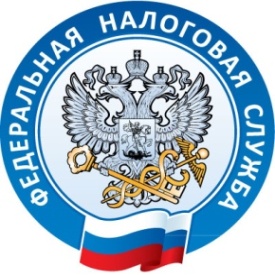 Межрайонная инспекция Федеральной налоговой службы России № 6 по Новгородской области с целью оптимизации процесса сдачи отчетности предлагает Вам представлять налоговую и бухгалтерскую отчетность в электронном виде в виде зашифрованных файлов – сообщений по закрытым каналам связи (через Интернет).             Система представления налоговой и бухгалтерской отчетности в электронном виде через Интернет позволяет отправить отчетность в налоговую инспекцию по электронной почте в виде зашифрованных файлов, подписанных электронной цифровой подписью. Отчетность, поступившая в налоговую инспекцию по безбумажной технологии, имеет юридическую силу, а налогоплательщик, представивший документы в электронном виде, считается сдавшим отчетность и освобождается от дублирования ее на бумажном носителе.             Дополнительно налогоплательщики могут получить из налоговых органов в электронном виде информационные материалы справочного и разъяснительного характера, а также информацию о состоянии своих расчетов с бюджетом.             Технология сдачи отчетности в электронном виде через Интернет  в настоящее время внедрена во всех налоговых инспекциях России, в том числе и в Новгородской области.             При сдаче законодательно установленной отчетности в налоговые органы по электронной почте применяется специальная технология электронного документооборота, использующая механизмы криптографической защиты информации (шифрования и электронно-цифровой подписи). Данная технология, одобренная ФНС России, обеспечивает:Сохранение конфиденциальной переписки;Однозначность идентификации налогоплательщика, приславшего файл отчетности;Защиту файлов отчетности от несанкционированных исправлений или искажений;Корректное разрешение конфликтных ситуаций;Защиту от просмотра отчетности третьими лицами.Десять причин для перехода   на электронное взаимодействиес налоговыми органами:-Экономия рабочего времени - все документы можно отправить в налоговую инспекцию, не покидая своего рабочего места;
-Отсутствие дублирования отчетности - больше не нужно представлять налоговую и бухгалтерскую отчетность в бумажном виде, а можно только в электронном.-Сдать отчетность можно в любое время суток - до 24 часов последнего дня, установленного законом;-Можно одновременно сдавать отчетность сразу в несколько налоговых инспекций, в том числе и на территории других субъектов РФ;-Не нужно отслеживать изменения в формах отчетности - все изменения и новые форматы с разъяснениями и комментариями по их заполнению автоматически доводятся до сведения налогоплательщика по электронной почте;-Избежание ошибок при формировании отчетности, так как программа автоматически контролирует правильность заполнения форм;
-Программные продукты «1С», «Налогоплательщик ЮЛ» формируют электронную отчетность для налоговых органов автоматически;-Конфиденциальность – использование электронно-цифровой подписи и современных средств шифрования гарантирует защиту документов от взлома и несанкционированных исправлений при пересылке документов по электронной почте;-Полноценный информационный обмен с налоговыми органами, получение необходимых услуг в электронном виде;-Можно бесплатно получать по электронной почте рассылку новостей с официального Интернет-сайта Управления ФНС России по Новгородской области www.r53.nalog.ru, а также с информационных стендов налоговой инспекции.                       Для представления отчетности в электронном виде по телекоммуникационным каналам связи налогоплательщику необходимо иметь:Наличие компьютера;Модем;Выход в Интернет.              Оператором связи является ООО «Тензор », филиал которого расположен по адресу, г. Великий Новгород, наб.реки Гзень, д.5, офис202, , тел. /факс8(8162)50-20-68,. Е-mail: iv.oleynikov@vnovgorod.tensor.ru; Сайт: www.sbis-eo.ru,  www.эдо.рф            Региональным оператором связи в Новгородской области является ООО «Компьютерный сервис», 173000, Великий Новгород, ул. Нехинская, дом 61, тел. 8(8162)67-00-43, 8(8162)67-03-09. Е-mail:servicecomp@list.ru. Сайт:www.comcer.ru.            Представителем специализированного оператора связи – компании «Такском» является ООО «Софт-Сервис», 173015, Великий Новгород, ул.Псковская, дом 18, тел. 8(8162) 73-14-14, 8(8162)73-52-35, 8(8162)73-19-50.Е-mail:soft@novgorod.net. Сайт:www.novgorod.net/~soft.            Оператором связи является ЗАО «ПФ СКБ Контур», филиал которого расположен по адресу, г. Великий Новгород, ул.Большая Московская, д.59, тел. 8(8162)66-55-11, факс 8(8162) 66-32-61. Е-mail: novgorod@skbkontur.ru; Сайт: www.kontur-extern.ru/             ЗАО «Сервер-Центр» - оператор «Деловой сети» расположен по адресу: г.Санкт-Петербург, наб. Обводного канала, 24А, оф. 21, тел. (812)640-65-25(доб.5001), факс (812)640-65-26. E-mail: info.spb@serverc.ru. Сайт: www.atlas-2.ru